PARTE 1 (SÍRVASE ESCRIBIR EN LETRA DE IMPRENTA)Antecedentes en aviación (sírvase marcar la casilla correspondiente):Antecedentes en mantenimiento del orden público o seguridad de la aviación (sírvase marcar la casilla correspondiente):Antecedentes en AVSEC:2.	Cursos de instrucción AVSEC completados: (locales, regionales o internacionales)Declaración del candidato1.	comportarme en todo momento en forma profesional compatible con mi condición de participante en esta actividad de instrucción;2.	abstenerme de participar en actividades políticas, comerciales o de otra índole perjudiciales para el país anfitrión y la OACI; y3.	participar plenamente en la actividad de instrucción, incluidos los grupos de discusión, ejercicios y deberes asignados.Por la presente manifiesto que:1.	hablo y escribo con fluidez el idioma en que se impartirá la actividad de instrucción; y2.	certifico que toda la información proporcionada en este documento es verdadera y correcta en todos sus aspectos.PARTE 2 (SÍRVASE ESCRIBIR EN LETRA DE IMPRENTA)instrucción patrocinada por la OACI antes mencionada, y certifica que:1. 	toda la información proporcionada en esta solicitud es verificable, previa petición;2.  	correrá con los costos de transporte hacia y desde el lugar de instrucción, alojamiento, y comidas no proporcionados por el Centro de instrucción en seguridad de la aviación (ASTC), y demás costos conexos;3. 	el candidato se encuentra en buena condición física y está cubierto por un seguro médico por cualquier enfermedad o urgencia médica que pueda surgir durante la actividad de instrucción antes mencionada;4. 	el candidato cumple con todos los requisitos previos de participación en esta actividad de instrucción y es parte de la población beneficiaria indicada por la OACI en la comunicación de invitación;5.  	el candidato está asignado actualmente, o lo estará en los próximos 90 días, a un cargo que refleja los objetivos de la actividad de instrucción; y6. 	el candidato llegará al comienzo de la actividad de instrucción y estará disponible durante todo el evento.ESTÁMPESE EL SELLO OFICIAL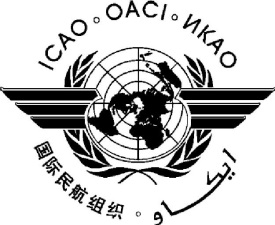 Organización de Aviación Civil InternacionalFormulario de nominaciónTítulo de la actividad de instrucción:Taller de OACI NAM/CAR y SAM de Ciberseguridad de la AviaciónFechas:4 al 6 de diciembre 2018Lugar donde se dicta:Oficina Regional NACC de la OACI, Ciudad de México, México Oficina Regional NACC de la OACI, Ciudad de México, México Oficina Regional NACC de la OACI, Ciudad de México, México Nombre del candidato:Nombre del candidato:MFF(Apellido Paterno)(Apellido Paterno)(Apellido Materno)(Nombre)SexoSexoSexoEstado/Organización InternacionalEstado/Organización InternacionalEstado/Organización InternacionalDirección postal:Dirección postal:Dirección postal:Teléfono, con el código del país:Teléfono, con el código del país:Teléfono, con el código del país:Correo electrónico:Correo electrónico:Correo electrónico:Núm. de facsímile con el código de paísNúm. de facsímile con el código de paísNúm. de facsímile con el código de paísCAA (estatal o normativa)AeropuertoLínea aéreaServicios terrestresCompañía de servicios de aprovisionamientoCargaCorreoConsultor en seguridad de la aviaciónSeguridad privadaMilitarPolicíaOtros: Núm. de años de experiencia operacional:Núm. de años de experiencia operacional:Obligaciones:1.	Cargo actual:Núm. de añosNombre y correo electrónico del supervisor:Nombre y correo electrónico del supervisor:Breve descripción de las obligaciones y responsabilidades cotidianas:Breve descripción de las obligaciones y responsabilidades cotidianas:Breve descripción de las obligaciones y responsabilidades cotidianas:Breve descripción de las obligaciones y responsabilidades cotidianas:Breve descripción de las obligaciones y responsabilidades cotidianas:Breve descripción de las obligaciones y responsabilidades cotidianas:Núm. de personas que supervisa como parte de sus obligacionesNúm. de personas que supervisa como parte de sus obligacionesNúm. de personas que supervisa como parte de sus obligacionesNúm. de personas que supervisa como parte de sus obligacionesTítulo del cursoAñoYo (nombre)me comprometo a:Firma del candidato:Fecha:Organización patrocinadora:Organización patrocinadora:Organización patrocinadora:presenta la candidatura de:para asistir a la actividad de para asistir a la actividad de (Apellido Paterno)(Apellido Materno)(Apellido Materno)(Nombre)(Firma del funcionario que confiere la autorización)(Nombre en letra de imprenta del funcionario que confiere la autorización)(Cargo del funcionario que confiere la autorización)(Fecha)